Консультация для родителей дошкольников «Наблюдение за собакой и  кошкой»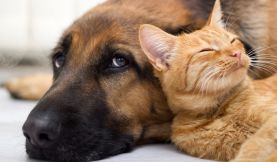 Собаки и кошки — самые распространенные домашние животные, которых можно увидеть в каждом дворе. Интересно наблюдать одновременно и за собакой, и за кошкой, сравнивая их между собой. Желательно, чтобы это были животные ваши или ваших друзей. Но и за чужими кошками и собаками наблюдать можно, только издали.Итак, что же общего у этих вечных противников — кошки и собаки? И те, и другие являются хищными животными. Это не единственное их сходство. Для наглядности можно завести альбом, в котором ваш ребенок будет делать зарисовки после своих наблюдений. Для начала пусть малыш расскажет вам о своих наблюдениях. А если ему трудно, помогите, задав наводящие вопросы.Начнем с внешнего вида этих животных:♦ Чем покрыто тело собаки и кошки?♦ Какие уши у кошки и собаки — большие или маленькие? Могут ли они, прислушиваясь, шевелить ушами?♦ Есть ли у кошки и собаки во рту зубы? Похожи ли их зубы?♦ Есть ли на морде длинные жесткие усы?♦ Могут ли эти животные втягивать когти?♦ Одинаковые ли когти у собаки и кошки?♦ Блестят ли глаза у кошек и собак в темноте, когда на них падает луч света (можно посветить фонариком)?Итак, с внешним сходством и различием ваш ребенок справился. А теперь пусть понаблюдает за поведением этих животных и увидит, чем они еще отличаются друг от друга.Обратите внимание ребенка на то:♦ Как ходят собаки и кошки по полу: бесшумно или стучат когтями?♦ Как они забираются на забор, крышу или дерево?♦ При помощи чего кошка забирается на дерево?♦ Как кошка и собака перебегают двор?♦ Как ухаживают собаки и кошки за своей шерсткой?♦ Как ведут себя в жаркий день?♦ Что едят собаки и кошки?♦ Во что любят играть кошка и собака с человеком?♦ Любят ли они играть с привязанным на веревочку бантиком?♦ Узнают ли собаки и кошки своих хозяев и других знакомых людей? Как они при этом себя ведут?♦ С какой целью люди держат собак и кошек?Почти в каждом дворе бывают щенки и котята. Организуйте длительное наблюдение за тем, как они растут, и пусть ваш малыш найдет сходства и различия. А если захочет, то и нарисует котенка или щенка. Но учтите, что животное должно быть либо домашним, либо хорошо вас знать. Объясните ребенку, что и собаки, и кошки очень заботливо относятся к своим малышам и не подпускают к ним чужих людей, так как боятся, что те обидят их.Наблюдая за щенками и котятами, обратите внимание ребенка на то:♦ Сколько родилось щенков (котят)?♦ Покрыт ли новорожденный шерстью?♦ Открыты ли у него глаза?♦ Издает ли он какие-нибудь звуки?♦ Может ли он ходить?♦ Чем питается маленький щенок (котенок)?♦ Как ухаживает собака или кошка-мать за детенышами: кормит, вылизывает, греет?♦ Как защищает она своих малышей от опасности?Наблюдая за поведением кошек и собак, ребенок наверняка станет свидетелем интересных моментов их жизни. Такие наводящие вопросы сделают вашего ребенка не только наблюдательнее, но и заботливее. Ведь малыш, скорее всего, захочет и покормить, и поухаживать за животными.С консультации использованы интернет-источники.